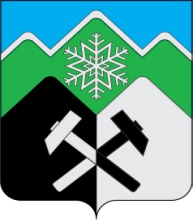 КЕМЕРОВСКАЯ ОБЛАСТЬ - КУЗБАССТАШТАГОЛЬСКИЙ МУНИЦИПАЛЬНЫЙ РАЙОНАДМИНИСТРАЦИЯ ТАШТАГОЛЬСКОГО МУНИЦИПАЛЬНОГО РАЙОНАПОСТАНОВЛЕНИЕот «01» июня 2023 № 565-п О внесении изменений в постановление
администрации Таштагольского муниципального района
от 27.09.2022 № 1100-п «Об утверждении муниципальной программы 
«Социальная поддержка населения» на 2023-2025 годы»Руководствуясь Федеральным законом от 06.10.2003 № 131-ФЗ «Об общих принципах организации местного самоуправления в Российской Федерации, Уставом Таштагольского муниципального района, администрация Таштагольского муниципального района постановляет:Внести в постановление  администрации Таштагольского муниципального района от 27.09.2022 № 1100-п «Об утверждении муниципальной программы «Социальная поддержка населения» на 2023-2025 годы» следующие изменения:    1.1 В паспорте муниципальной программы раздел «Объемы и                источники финансирования Программы в целом и с разбивкой по годам ее реализации» изложить в новой редакции:«».1.2. Раздел 4 «Ресурсное обеспечение Программы» изложить в новой редакции. «4.Ресурсное обеспечение ПрограммыОбщий объем средств, необходимых для реализации Программы на 2023-2025 годы составляет 40822,0 тыс. руб. в том числе по годам:2023 год – 36446,0 тыс. руб.2024 год –   2188,0 тыс. руб.2025 год –   2188,0 тыс. руб.Финансирование программных мероприятий осуществляется за счет средств местного бюджета.Объемы финансирования подлежат ежегодному уточнению, исходя из возможностей местного бюджета на соответствующий финансовый год.».Раздел 7 «Программные мероприятия» изложить в новой редакции.«7.Программные мероприятия».Пресс-секретарю Главы Таштагольского муниципального района (М.Л. Кустова) настоящее постановление разместить на официальном сайте администрации Таштагольского муниципального района в информационно-телекоммуникационной  сети «Интернет».Контроль за исполнением постановления возложить на заместителя Главы Таштагольского муниципального района В.В. ГубайдуллинуНастоящее постановление вступает в силу с момента подписания.Глава Таштагольскогомуниципального района							А.Г.Орлов Главе Таштагольскогомуниципального районаОрлову А.ГПояснительная запискак постановлению администрации Таштагольского муниципального района «О внесении изменений в муниципальную программу
«Социальная поддержка населения» на 2023-2025 годы,
утвержденную постановлением администрации Таштагольского
муниципального района от 27.09.2022 № 1100-п В муниципальную программу «Социальная поддержка населения» на 2023-2025 годы утвержденную постановлением администрации Таштагольского муниципального района от 27.09.2022 № 1100-п, внесены следующие изменения:    1.1 В паспорте муниципальной программы раздел «Объемы и                источники финансирования Программы в целом и с разбивкой по годам ее реализации» изложить в новой редакции:«».			»Раздел 4 «Ресурсное обеспечение программы» изложить в новой редакции:«4.Ресурсное обеспечение ПрограммыОбщий объем средств, необходимых для реализации Программы на 2023-2025 годы составляет 40822,0 тыс. руб. в том числе по годам:2023 год – 36446,0 тыс. руб.2024 год –   2188,0 тыс. руб.2025 год –   2188,0 тыс. руб.Финансирование программных мероприятий осуществляется за счет средств местного бюджета.Объемы финансирования подлежат ежегодному уточнению, исходя из возможностей местного бюджета на соответствующий финансовый год.».3. В разделе 7 «Программные мероприятия» объём финансовых средств на 2023 год увеличен на 4150,0 тыс. руб.:- подпрограмма «Меры социальной, поддержки отдельных категорий граждан»:  пункт 1.2 Реализация мероприятий направленных на социальную поддержку военнослужащих и инвалидов боевых действий, лиц пострадавших при исполнении обязанностей военной службы (служебных обязанностей), членов их семей и семей, имеющих несовершеннолетних детей увеличен на 800,0тыс. руб.пункт  1.5 «Реализация мероприятий, направленных на социальную поддержку малоимущих граждан по оказанию адресной помощи» увеличен на 833,0 тыс. руб.;-    подпрограмма "Доступная среда для инвалидов и других маломобильных граждан":пункт 2.1.1 Таштагольская городская общественная организация защиты и помощи детям – инвалидам «ПЛАНЕТА ДОБРА» увеличен на 27,8 тыс. руб.;-  подпрограмма «Социальная поддержка «Совета ветеранов войны и труда»»: пункт  3.1 «Реализация мероприятий, направленных на социальную поддержку "Совета ветеранов войны и труда"» увеличен на 250,0 тыс. руб.,- подпрограмма "Прочие расходы по социальному обслуживанию и социальной поддержке населения":пункт 7.1.4 «Реализация мероприятий, направленных на социальную защиту и социальную поддержку нуждающихся граждан различных категорий» увеличен на 1400,0 тыс. руб.; пункт 7.1.5 «Реализация прочих мероприятий» увеличен на 839,2 тыс. руб.Начальник УСЗН администрацииТаштагольского муниципального района			     	    В.В. МецкерПрокурору г.ТаштаголА.И.  БрайкоПояснительная запискак постановлению администрации Таштагольского муниципального района «О внесении изменений в муниципальную программу
«Социальная поддержка населения» на 2023-2025 годы,
утвержденную постановлением администрации Таштагольского
муниципального района от 27.09.2022 № 1100-пВ муниципальную программу «Социальная поддержка населения» на 2023-2025 годы утвержденную постановлением администрации Таштагольского муниципального района от 27.09.2022 № 1100-п, внесены следующие изменения:    1.1 В паспорте муниципальной программы раздел «Объемы и                источники финансирования Программы в целом и с разбивкой по годам ее реализации» изложить в новой редакции:«».		Раздел 4 «Ресурсное обеспечение программы» изложить в новой редакции:«4.Ресурсное обеспечение ПрограммыОбщий объем средств, необходимых для реализации Программы на 2023-2025 годы составляет 40822,0 тыс. руб. в том числе по годам:2023 год – 36446,0 тыс. руб.2024 год –   2188,0 тыс. руб.2025 год –   2188,0 тыс. руб.Финансирование программных мероприятий осуществляется за счет средств местного бюджета.Объемы финансирования подлежат ежегодному уточнению, исходя из возможностей местного бюджета на соответствующий финансовый год.».3. В разделе 7 «Программные мероприятия» объём финансовых средств на 2023 год увеличен на 4150,0 тыс. руб.:- подпрограмма «Меры социальной, поддержки отдельных категорий граждан»:  пункт 1.2 Реализация мероприятий направленных на социальную поддержку военнослужащих и инвалидов боевых действий, лиц пострадавших при исполнении обязанностей военной службы (служебных обязанностей), членов их семей и семей, имеющих несовершеннолетних детей увеличен на 800,0тыс. руб.пункт  1.5 «Реализация мероприятий, направленных на социальную поддержку малоимущих граждан по оказанию адресной помощи» увеличен на 833,0 тыс. руб.;-    подпрограмма "Доступная среда для инвалидов и других маломобильных граждан":пункт 2.1.1 Таштагольская городская общественная организация защиты и помощи детям – инвалидам «ПЛАНЕТА ДОБРА» увеличен на 27,8 тыс. руб.;-  подпрограмма «Социальная поддержка «Совета ветеранов войны и труда»»: пункт  3.1 «Реализация мероприятий, направленных на социальную поддержку "Совета ветеранов войны и труда"» увеличен на 250,0 тыс. руб.,- подпрограмма "Прочие расходы по социальному обслуживанию и социальной поддержке населения":пункт 7.1.4 «Реализация мероприятий, направленных на социальную защиту и социальную поддержку нуждающихся граждан различных категорий» увеличен на 1400,0 тыс. руб.; пункт 7.1.5 «Реализация прочих мероприятий» увеличен на 839,2 тыс. руб.Начальник УСЗН администрацииТаштагольского муниципального района			     	    В.В. МецкерОбъемы и источники финансирования Программы в целом и с разбивкой по годам ее реализацииВсего средств из местного бюджета на реализацию Программы – 40822,0 тыс. руб., в том числе по годам:	2023 год –36446,0 тыс. руб.	2024 год –  2188,0 тыс. руб.	2025 год –  2188,0 тыс. руб.Наименование подпрограммы, мероприятия; источники финансированияОбъём финансовых средств, тыс. руб.Объём финансовых средств, тыс. руб.Объём финансовых средств, тыс. руб.Объём финансовых средств, тыс. руб.Наименование подпрограммы, мероприятия; источники финансированияВсегоВ том числе по годамВ том числе по годамВ том числе по годамНаименование подпрограммы, мероприятия; источники финансированияВсего2023
год2024 год2025годМуниципальная программа «Социальная поддержка населения»40822,0036446,002188,02188,01.Подпрограмма «Меры социальной поддержки отдельных категорий граждан»19447,3217450,12998,6998,61.1Реализация мероприятий, направленных на социальную поддержку лиц, замещавших выборные муниципальные должности и муниципальные должности6111,465459,46326,0326,01.2Реализация мероприятий направленных на социальную поддержку военнослужащих и инвалидов боевых действий, лиц пострадавших при исполнении обязанностей военной службы (служебных обязанностей), членов их семей и семей, имеющих несовершеннолетних детей1340,01300,020,020,01.3Реализация мероприятий, направленных на социальную поддержку Почетных граждан Таштагольского муниципального района4604,863593,66505,6505,61.4Реализация мероприятий, направленных на социальную поддержку членов семей граждан, подвергшихся воздействию радиации116,088,014,014,01.5Реализация мероприятий, направленных на социальную поддержку малоимущих граждан по оказанию адресной помощи5041,04803,0119,0119,0 1.6Реализация мероприятий, направленных на социальную поддержку ветеранов боевых действий438,0410,014,014,01.7Реализация мероприятий, направленных на социальную поддержку граждан, имеющих Медаль "За служение Таштагольскому району" трех степеней120,0120,0001.8 Социальная поддержка отдельных категорий семей в форме оснащения жилых помещений автономными дымовыми пожарными извещателями и (или) датчиками (извещателями) угарного газа в соответствии с Законом Кемеровской области - Кузбасса от 5 октября 2022 года № 109-ОЗ 1676,01676,0002.Подпрограмма "Доступная среда для инвалидов и других маломобильных граждан"677,8175,8251,0251,02.1Реализация мероприятий, направленных на социальную поддержку инвалидов и других маломобильных граждан. Оказание поддержки общественным объединениям инвалидов для организации и проведения мероприятий, направленных на интеграцию инвалидов в общество677,8175,8251,0251,02.1.1 Таштагольская городская общественная организация защиты и помощи детям – инвалидам «ПЛАНЕТА ДОБРА» (организация и проведение: социально-культурных мероприятий и духовной реабилитации; физкультурно-оздоровительных мероприятий; уроков добра; мероприятий направленных на творческое развитие.)102,852,825,025,02.1.2 Таштагольская городская общественная организация Всероссийского общества инвалидов: социально-культурная реабилитация инвалидов (физкультурно-оздоровительная реабилитация; уроки доброты; приобретение расходных материалов;  поддержка ТГОО ВОИ в части оплаты коммунальных услуг и текущего ремонта, занимаемого помещения (г. Таштагол, ул. Ленина, 82))575,0123,0226,0226,03.Подпрограмма "Социальная поддержка "Совета ветеранов войны и труда""1876,01750,063,063,03.1Реализация мероприятий, направленных на социальную поддержку "Совета ветеранов войны и труда"1876,01750,063,063,04.Подпрограмма "Стоматологическое здоровье жителей"650,0650,00,00,04.1Реализация мероприятий, направленных на стоматологическое здоровье жителей650,0650,00,00,05.Подпрограмма «Повышение качества жизни населения»0,00,00,00,05.1Реализация дополнительных мероприятий, направленных на повышение качества жизни населения0,00,00,00,06.Подпрограмма «Повышение эффективности управления системой социального обслуживания населения»11666,011420,0123,0123,06.1Реализация мероприятий, направленных на повышение эффективности управления системой социального обслуживания населения11666,011420,0123,0123,07.Подпрограмма "Прочие расходы по социальному обслуживанию и социальной поддержке населения"6504,885000,08752,4752,47.1Реализация мероприятий, направленных на прочие расходы по социальной поддержке населения в Таштагольском муниципальном районе в том числе:6504,885000,08752,4752,4 7.1.1Военно-патриотический клуб «Рассвет» при СРЦ, ул. Поспелова, 7 (заработная плата, коммунальные услуги, услуги связи, содержание, оснащение, проведение текущего ремонта помещения)1569,0523,0523,0523,07.1.2Оказание муниципальных услуг (зарплата 0,5 ставки специалиста по оказанию муниципальных услуг)241,4184,428,528,57.1.3Приобретение траурных венков, живых цветов участникам ВОВ и гражданам города131,060,035,535,57.1.4Реализация мероприятий, направленных на социальную защиту и социальную поддержку нуждающихся граждан различных категорий в том числе:3098,72852,7123,0123,0         – Организация погрузки, доставки, складирования, хранения благотворительного угля для малоимущих семей2961,72761,7100,0100,0        –    Организация доставки, овощных наборов для малоимущих семей137,091,023,023,07.1.5Реализация прочих мероприятий1464,781379,9842,442,4Объемы и источники финансирования Программы в целом и с разбивкой по годам ее реализацииВсего средств из местного бюджета на реализацию Программы – 40822,0 тыс. руб., в том числе по годам:	2023 год –36446,0 тыс. руб.	2024 год –  2188,0 тыс. руб.	2025 год –  2188,0 тыс. руб.Объемы и источники финансирования Программы в целом и с разбивкой по годам ее реализацииВсего средств из местного бюджета на реализацию Программы – 40822,0 тыс. руб., в том числе по годам:	2023 год –36446,0 тыс. руб.	2024 год –  2188,0 тыс. руб.	2025 год –  2188,0 тыс. руб.